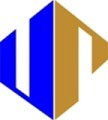 Joseph E. Roudez IIIMAYORVillage ofUniversity ParkVILLAGE OF UNIVERSITY PARK BOARD OF TRUSTEESRegular Meeting In-PersonTuesday, July 19, 20227:00 p.m.90 Town Center Drive, University Park, IllinoisRescheduled From July 12, 2022Visitors are always welcome to all public meetings of the Board ofDorothy R. Jones, MMCVILLAGE CLERKBOARD OF TRUSTEESShirley A. Bolding Theaplise Brooks Sonia Jenkins-Bell Donzell FranklinKaren L. Lewis Janelle D. McFaddenTrustees. To comment on an issue, persons wishing to speak will be called upon by the Mayor during Section E, General Public. The interested party will stand, identify themselves and make their comment.In order to give proper consideration to all items on this agenda, the Mayor will limit participants in a debate and will close off protracted, repetitive, irrelevant, or abusive remarks. Public Comments will be limited to a total of thirty (30) minutes.Ernestine Beck-FulghamVillage ManagerJames H. EllisVILLAGE TREASURERCALL TO ORDER.ROLL CALL.AGENDAPLEDGE OF ALLEGIANCE.APPROVAL OF MINUTESGENERAL PUBLIC COMMENT.General Public Comments Will Be Read Into The Minutes. This is a comment forum, and if response is necessary, Board members may elect to respond formally at the next regular Board meeting.Village Hall • 44 Town Center Drive • University Park, Illinois 60484-2708 (708) 534-6451 • Fax (708) 534-3430 • Website: www.university-park-il.comBoard of Trustees Regular Meeting	Page 2 July 19, 2022F-1:	UNFINISHED BUSINESSF-1a:		Presentation – Discussion From Antero Group Relating To An Ordinance Approving And Adopting A Capital Improvement Plan For The Village Of University ParkF-1b:	First, Second, and Third Readings An Ordinance Approving And Adopting A Capital Improvement Plan For The Village Of University ParkF-1c:	Presentation – Discussion From Antero Group Relating To An Ordinance Approving And Adopting A Strategic Plan For The Village Of University ParkF-1d:	First, Second, and Third Readings An Ordinance Approving And Adopting A Strategic Plan For The Village Of University ParkF-1e:	First, Second, and Third Readings - An Ordinance Approving And Authorizing The Execution Of A Short-Term Lease Agreement For The Property Commonly Referred To As Units 34, Town Center Drive, University Park, Illinois 60484-2800F-2:	NEW BUSINESSF-2a:		First, Second, and Third Readings - An Ordinance Authorizing The Disposition Of Personal Property Of The Village Of University ParkF-2b:		First, Second, and Third Readings - An Ordinance Granting A Special Use For A Group Care Home And A Reasonable Accommodation For The Property Located At 545 And 555 Burnham DriveF-2c:	A Resolution Approving And Authorizing The Execution Of An Agreement By And Between The Village Of University Park And Enterprise Fleet Management, Inc.F-2d:	Resolution – Authorizing and Approving Opening A METRA Parking Lot Fund Bank Account.F-2e:	Resolution - Approving Terraco Incentive Agreement.F-2f:	Resolution - Approving And Authorizing The Execution Of A Settlement Agreement By And Between Local 700, Sergeant Scott Glowinski, And The Village Of University ParkBoard of Trustees Regular Meeting	Page 3 July 19, 2022F-2g:	Resolution – Authorizing and Approving the 2022 Tree Removal Program.F-2h:	Appointments To Board of Fire & Police Commissioners and the M.O.S.E. CommitteeF-2i:	A Resolution to Appoint a Village Manager and Approve and Authorize the Execution of an Employment Agreement by and between the Village of University Park and the Village Manager.F-2j:	Motion To Approve Appointment Of A Director Of Economic Development.F-2k:	Motion Ratifying A Proclamation – Declaring July 2, 2022 As Milton Sivels, Jr. Day In The Village of University Day.F-2l:	Bills PayableG:	REPORTS OF THE MAYOR, BOARD OF TRUSTEES, VILLAGE CLERK, VILLAGE MANAGER, APPOINTED OFFICIALS, COMMITTEES, AND COMMISSIONS.H:	ANNOUNCEMENT OF SCHEDULED MEETINGS.I:		EXECUTIVE SESSION (Appointment, employment, compensation, discipline, performance, or dismissal of certain employees; Litigation, pending andprobable, sale/lease/disposal of Village Property).J:	ADJOURNMENT.